		T.C. 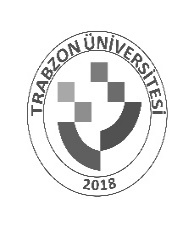 TRABZON ÜNİVERSİTESİ STAJ BAŞVURU FORMUİLGİLİ MAKAMAÜniversitemiz Tonya Meslek Yüksekokulu……………………...………..…….……………..Bölümü/Programı öğrencisi ……... gün süre ile kurumunuzda/işyerinizde staj yapma talebinde bulunmuştur. 5510 sayılı Sosyal Sigortalar ve Genel Sağlık Sigortası Kanunu kapsamında, staj süresince ödenmesi gereken iş kazası ve meslek hastalığı sigortası primi ile genel sağlık sigortası primi Üniversitemiz tarafından karşılanacak olup, aşağıda kimlik bilgileri belirtilen öğrencimizin stajını kuruluşunuzda/işyerinizde yaptığı sürece göstereceğiniz ilgiye teşekkür eder, saygılar sunarız.               Staj Komisyon Onayına Gelinmeden Önce Yeşil Alanlar Mutlaka Öğrenci Tarafından                   Doldurulmalıdır.Öğrencinin Bilgileri  Öğrencinin Nüfus Kayıt Bilgileri  Staj Yapılacak Yerin Bilgileri Staj Yapılacak Yerin Yetkili Bilgileri EK: 1- Sağlık provizyon belgesi, 2- Aile sağlık yardımı sorgulama belgesi, 3-Nüfus cüzdanı fotokopisi (tek yüze, arka ve ön) NOT: Formun staja başlama tarihinden en az 30 gün önce Staj Komisyonu Başkanlığına teslim edilmesi gerekmektedir. Teslim edilecek formlar 2 asıl nüsha olarak hazırlanır. Bir nüshası Staj Komisyonuna, bir nüshası Sağlık, Kültür ve Spor Daire Başkanlığına teslim edilecektir. STAJ SÖZLEŞMESİ TOPLAM DÖRT SAYFADIR. TAMAMI ÇIKARILMALIDIR. SON SAYFASININ ÖĞRENCİ TARAFINDAN DOLDURULMASI GEREKEN ALANLAR YEŞİL OLARAK İŞARETLENMİŞTİR.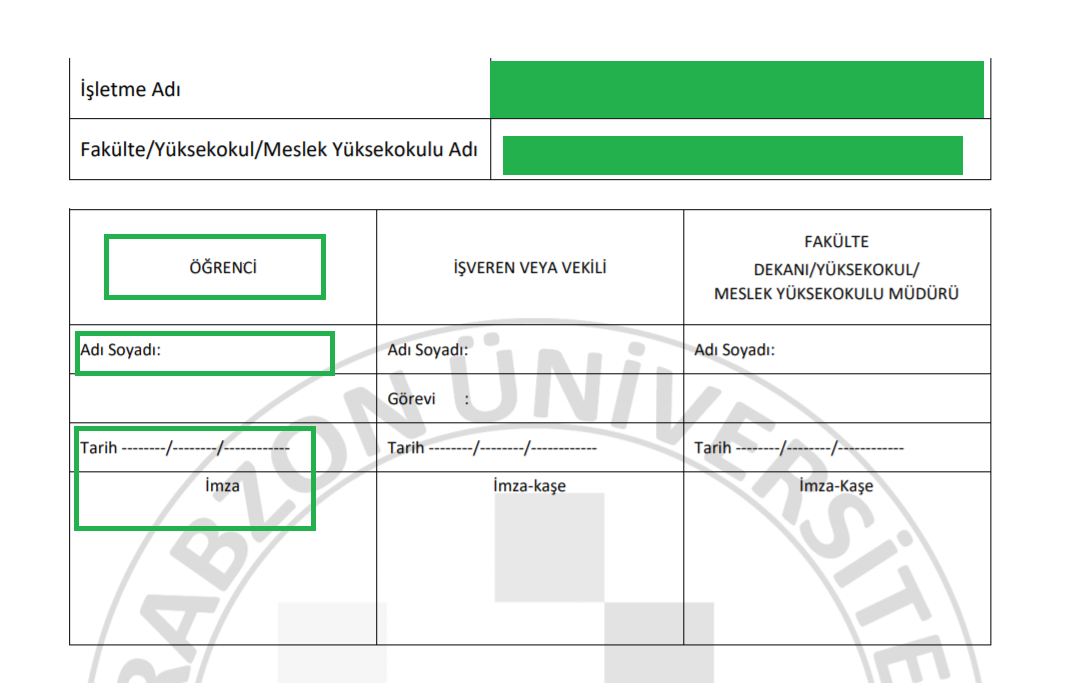 STAJ KOMİSYONLARI VE ÜYELER
Sağlık Bakım Hizmetleri Bölümü Staj Komisyonu Başkan ve ÜyeleriÖğr. Gör. Elif OKUR (Başkan)
Öğr. Gör. Canan SARI (Üye)
Öğr. Gör. Neşe İŞCAN AYYILDIZ (Üye)Tıbbi Hizmetler ve Teknikler Bölümü Staj Komisyonu Başkan ve Üyeleri
Öğr. Gör. Esra BEKİRCAN (Başkan)
Öğr. Gör. Gülseren GÜNAYDIN (Üye)
Öğr. Gör. Galip USTA (Üye)
Terapi ve Rehabilitasyon Bölümü Staj Komisyonu Başkan ve ÜyeleriÖğr. Gör. Barış TÜRKER  (Başkan)
Öğr. Gör. Rahşan KARAÇAL (Üye)
Öğr. Gör. Aysun YAĞCI ŞENTÜRK (Üye)
Yüksekokul Staj Koordinatörü
 Öğr. Gör. Galip USTASTAJ BAŞLAMA VE BİTİŞ TARİHLERİAşağıda belirtilen tarihlerden size veya hastaneye uygun olan tarih aralıkları seçilerek başvuru formuna yazılmalıdır. Aşağıda belirtilen tarihlere bağlı kalmak şartıyla hangi tarihler arasında staj yapacağınızı belirleyiniz. Belirtilen tarihlerin dışında staj yapılamaz. Ancak tüm derslerini başarmış (bitirmiş) sadece staj eğitimi kalan öğrenciler bölüm staj komisyonunun onayı ile farklı tarihlerde staj yapabilirler. 1. sınıfın sonunda stajını yapmamış öğrencilerde (Toplam 40 gün yapacak olanlar) bölüm staj komisyonunun onayı ile farklı tarihlerde staj yapabilirler.20 İş Günü Staj Yapacak Öğrenciler İçin : (Yaşlı Bakım- Fizyoterapi)1. GRUP
Staj başlangıç tarihi : 29.06.2020
Staj bitiş tarihi : 27.07.2020
2. GRUP
Staj başlangıç tarihi : 06.07.2020
Staj bitiş tarihi : 06.08.2020
3. GRUP
Staj başlangıç tarihi : 04.08.2020
Staj bitiş tarihi :  31.08.2020
Yaz Dönemi Staj Başvuru Formu Teslim Tarihi:  20-24 Nisan 2020 (Öğrenci İşlerine Teslim Edilecektir)30 İş Günü Staj Yapacak Öğrenciler İçin : (İlk ve Acil Yardım)1. GRUP
Staj başlangıç tarihi : 29.06.2020
Staj bitiş tarihi : 12.08.2020
2. GRUP
Staj başlangıç tarihi :  06.07.2020
Staj bitiş tarihi : 20.08.2020
3. GRUP
Staj başlangıç tarihi : 16.07.2020
Staj bitiş tarihi : 31.08.2020
Yaz Dönemi Staj Başvuru Formu Teslim Tarihi:  20-24 Nisan 2020 (Öğrenci İşlerine Teslim Edilecektir)DETAYLI BİLGİ İÇİN AŞAĞIDAKİ ALANDAN STAJ İŞLEMLERİNE GİRİNİZ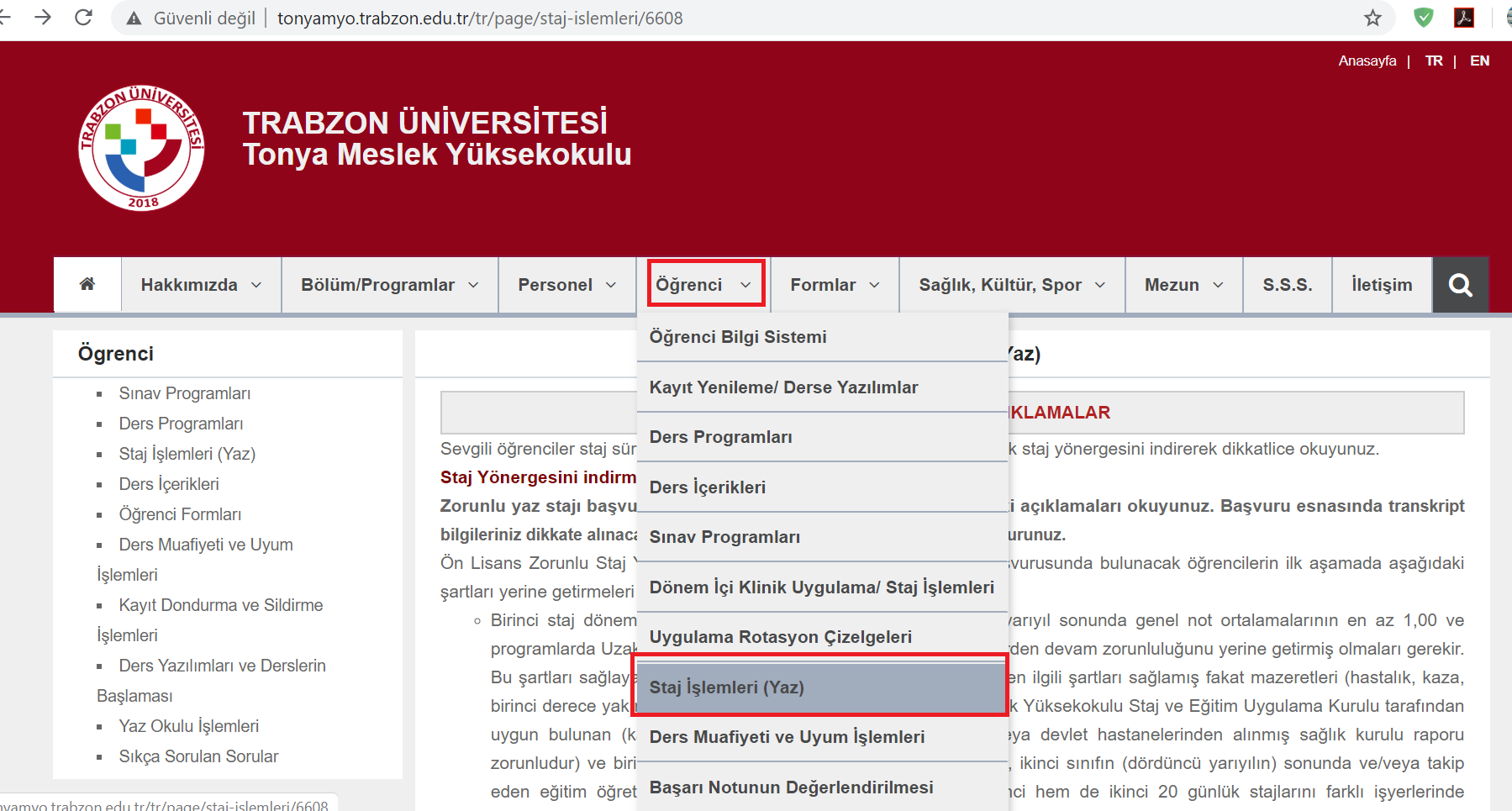 Başvuru ŞartlarıSınıf Şartı Sağlama Durumu (Evet-Hayır)Birinci staj döneminde staj yapabilmek için öğrencilerin birinci yarıyıl sonunda genel not ortalamalarının en az 1,00 ve programlarda Uzaktan Eğitim yoluyla yapılanlar haricindeki derslerden devam zorunluluğunu yerine getirmiş olmaları gerekir.1. Sınıfİkinci dönem 20 iş günlük stajı yapacak öğrencilerin ilk üç yarıyıla ait genel not ortalamalarının en az 1,80 olması ve programlarda Uzaktan Eğitim yoluyla yapılanlar haricindeki derslerden devam zorunluluğunu yerine getirmeleri gerekir.2. SınıfHazırlanacak Evrak ListesiKontrol (Tamamlananlara X İşareti Koyunuz)Staj Başvuru Formu (3 adet resimli hazırlanacaktır-  ilgili alanların tamamı öğrenci tarafından doldurulacaktır)Aile Sağlık Yardımı Sorgulama Belgesi (2 adet siteden indiriniz)Sağlık Provizyon Belgesi (2 adet e-devlet üzerinden alınacaktır-arama linkine provizyon yazılacak)Nüfus Cüzdanı Fotokopisi (2 adet- kimliğin ön ve arka yüzü, kağıdın tek yüzüne çekilmelidir)İş Yeri Staj Sözleşmesi (2 adet veya uygulama yapılacak birimin istediği kadar hazırlanacaktır)Fotoğraflı Öğrenci Belgesi (2 adet- öğrenci işlerinden temin edebilirsiniz)Staj Defteri (1 adet siteden indiriniz- Staja başlamadan önce hazırlanacaktır)xİmza ve Onay SüreciKontrol (Tamamlananlara X İşareti Koyunuz)Başvuru Formu Staj Komisyon Başkanı Tarafından İmzalanır İlk ve Acil Yardım                (Öğr. Gör. Esra BEKİRCAN)Yaşlı Bakımı- Evde Bakım   (Öğr. Gör. Elif OKUR)Fizyoterapi                            (Öğr. Gör. Barış TÜRKER)İş Yeri Staj Sözleşmesi Müdür Yardımcıları Tarafından İmzalanır (Öğr. Gör. Neşe İ. AYYILDIZ, Öğr. Gör. Galip USTA)Fotoğraf /ZorunluAdı Soyadı     Öğrenci No Bölüm/Sınıf E-posta Telefon No İkametgâh Adresi T.C. Kimlik No Nüfusa Kayıtlı Olduğu İl Nüfus Cüzdan Seri No İlçe Adı Mahalle- Köy Soyadı Cilt No YENİ KİMLİKLERDE BULUNMAYAN ALANLARI DOLDURMAYINIZBaba Adı Aile Sıra No YENİ KİMLİKLERDE BULUNMAYAN ALANLARI DOLDURMAYINIZAna Adı Sıra No YENİ KİMLİKLERDE BULUNMAYAN ALANLARI DOLDURMAYINIZDoğum Yeri Verildiği Nüfus Dairesi YENİ KİMLİKLERDE BULUNMAYAN ALANLARI DOLDURMAYINIZDoğum Tarihi Veriliş Tarihi YENİ KİMLİKLERDE BULUNMAYAN ALANLARI DOLDURMAYINIZVeriliş Nedeni YENİ KİMLİKLERDE BULUNMAYAN ALANLARI DOLDURMAYINIZKurumun/Kuruluşun Adı STAJ YAPILACAK KURUM BELİRLENMİŞ İSE BU ALANI DOLDURUNUZ STAJ YAPILACAK KURUM BELİRLENMİŞ İSE BU ALANI DOLDURUNUZ STAJ YAPILACAK KURUM BELİRLENMİŞ İSE BU ALANI DOLDURUNUZ STAJ YAPILACAK KURUM BELİRLENMİŞ İSE BU ALANI DOLDURUNUZ STAJ YAPILACAK KURUM BELİRLENMİŞ İSE BU ALANI DOLDURUNUZ Adresi STAJ YAPILACAK KURUM BELİRLENMİŞ İSE BU ALANI DOLDURUNUZ STAJ YAPILACAK KURUM BELİRLENMİŞ İSE BU ALANI DOLDURUNUZ STAJ YAPILACAK KURUM BELİRLENMİŞ İSE BU ALANI DOLDURUNUZ STAJ YAPILACAK KURUM BELİRLENMİŞ İSE BU ALANI DOLDURUNUZ STAJ YAPILACAK KURUM BELİRLENMİŞ İSE BU ALANI DOLDURUNUZ Üretim/Hizmet Alanı STAJ YAPILACAK KURUM BELİRLENMİŞ İSE BU ALANI DOLDURUNUZ STAJ YAPILACAK KURUM BELİRLENMİŞ İSE BU ALANI DOLDURUNUZ STAJ YAPILACAK KURUM BELİRLENMİŞ İSE BU ALANI DOLDURUNUZ STAJ YAPILACAK KURUM BELİRLENMİŞ İSE BU ALANI DOLDURUNUZ STAJ YAPILACAK KURUM BELİRLENMİŞ İSE BU ALANI DOLDURUNUZ Telefon No Faks No E-posta Web Adresi Staja Başlama Tarihi Bitiş Tarihi Süresi (Gün) Başlama ve Bitiş Tarihleri Okulumuz web Sayfasından Bakılmalı ve Hastaneyle Mutabık Kalınmalıdır. Okulumuz web Sayfasında Bulunan Tarihler Dışında Staj Yapılamaz. Zorunlu Hallerde Danışmanınızla Görüşünüz.Başlama ve Bitiş Tarihleri Okulumuz web Sayfasından Bakılmalı ve Hastaneyle Mutabık Kalınmalıdır. Okulumuz web Sayfasında Bulunan Tarihler Dışında Staj Yapılamaz. Zorunlu Hallerde Danışmanınızla Görüşünüz.Başlama ve Bitiş Tarihleri Okulumuz web Sayfasından Bakılmalı ve Hastaneyle Mutabık Kalınmalıdır. Okulumuz web Sayfasında Bulunan Tarihler Dışında Staj Yapılamaz. Zorunlu Hallerde Danışmanınızla Görüşünüz.Başlama ve Bitiş Tarihleri Okulumuz web Sayfasından Bakılmalı ve Hastaneyle Mutabık Kalınmalıdır. Okulumuz web Sayfasında Bulunan Tarihler Dışında Staj Yapılamaz. Zorunlu Hallerde Danışmanınızla Görüşünüz.Başlama ve Bitiş Tarihleri Okulumuz web Sayfasından Bakılmalı ve Hastaneyle Mutabık Kalınmalıdır. Okulumuz web Sayfasında Bulunan Tarihler Dışında Staj Yapılamaz. Zorunlu Hallerde Danışmanınızla Görüşünüz.Başlama ve Bitiş Tarihleri Okulumuz web Sayfasından Bakılmalı ve Hastaneyle Mutabık Kalınmalıdır. Okulumuz web Sayfasında Bulunan Tarihler Dışında Staj Yapılamaz. Zorunlu Hallerde Danışmanınızla Görüşünüz.Adı Soyadı (Kaşe/İmza/Tarih) Görev ve Unvanı (Kaşe/İmza/Tarih) E-posta (Kaşe/İmza/Tarih) ÖĞRENCİNİN İMZASI STAJ KOMİSYONU ONAYI Belge üzerindeki bilgilerin doğru olduğunu bildiririm. İmza:  ÖĞRENCİ TARAFINDAN İMZALANMALIDIRTarih: İmza:   Tarih: BU ALAN STAJ KOMİSYON BAŞKANI TARAFINDAN İMZALANACAKTIRStaj komisyonları okulumuz web sayfasında bakınız